双选会用人单位参会指南一、现场招聘会用人单位报名流程（一）电脑端报名第一步（注册审核）：登录招聘活动报名平台（网址：http://www.cqbys.com）选择网页右上角的“我是单位”，点击“立即注册”，上传营业执照及招聘负责人身份信息，提交注册信息后待审，平台会通过发送邮件的方式通知企业。第二步（职位发布）：企业接到注册审核通知后登录招聘会平台进入单位中心，点击“职位管理”，发布职位，提交职位信息后等待学生网上投递简历，简历会通过发送邮件的方式通知企业。第三步（订展审核）：企业在接到职位审核通知后，登录平台进入单位中心，点击“招聘会展位预定”，会呈现全部招聘会列表，选择本次招聘活动，点击“预定展位”，填写拟参会的职位需求信息，提交后待学校审核。第四步：审核通过后，按照疫情防控相关要求，准时到场参会。（二）手机端报名微信扫描进入：手机微信识别二维码进入，点击智慧就业平台--用户中心，选择“我是单位”，进入单位登录界面，如果没有注册选择“立即注册”。后面具体操作和网址登录相同。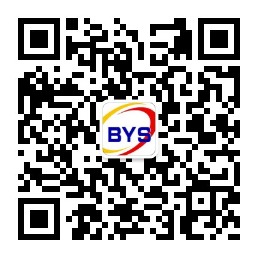 